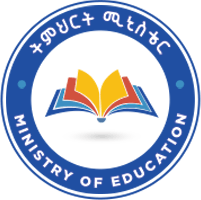 Ministry of EducationIdentified Competency Focus Areas and Core Courses for Ethiopian Higher Education Institutions’ Exit Examination Program: - BA in Journalism and communication Prepared  By:Dawit W/EyesusUniversity of GondarJuly 2022Addis AbabaEthiopiaIntroductionJournalism work of gathering, writing, editing, and publishing or disseminating news through text messages, Tweets, newspapers, Internet, magazines, radio, television, etc. The program of journalism and communications aims at producing journalists and communication experts who are intellectually rigorous and critical of mind, who respect fundamental human rights, who are tolerant and respect diversities in society, who are committed to social justice in theory and practice and who are dedicated to integrity and high ethical standards, empowering them with knowledge, skills and attitude of media and communication in a multi-layered and multicultural world.In order to achieve this aim, students are able to study eight module such as fundamentals of journalism, communication, media language and translations, public relations and advertising, media law, ethics and management, print and web journalism, media and communication research and broadcast journalism. Under these modules 37 courses are deliver for students’ of journalism and communication. The courses have competency measurement such as knowledge, skills and attitude. Based on these measurement students will be measured at the end of their study. To do so, a guide document should be prepared.  Therefore, the document focus on expected profile of graduate, Competencies, Courses to be included in the exam, Categorizing courses in to themes, and correlation between competencies and categorizing courses in to themesExpected Profile of graduatesStudents of journalism and communication should identify problems, analyze them within the framework of the cognitive knowledge built already and giving solution (problem solving capacity); have sufficient knowledge of universally accepted journalism ethics and know how to apply it appropriately to their task in media organizations. In addition, students should have sufficient journalistic professional knowledge of theories and practicalities, principles and concepts of the field of journalism and communications. Using a range of media in the gathering, preparation and presentation of news reports; computer, internet and e-mail and other new Medias as a proficient person in information and communication technology (ICT) is important skills in order to use different software and programs in relation to media productions. Gathering, writing, editing and report news, articles, editorials, features, broadcast programs, reviews comments for appropriate media also essential skill of students.Students of journalism and communication are expected to produce print media products such as newspaper, newsletters, broachers, ets. And produce broadcast media products such as Radio programs, Television programs, Radio documentaries, Television documentaries etc.Plan, coordinate, organize and manage the activities of newsrooms (editorial departments); work and communicate effectively and flexibly in foreign languages particularly in English and local languages in which most media in the country work; and use of the necessary technology aids effectively and efficiently to handle media works also additional profiles of graduate students.Generally, students should build high ethical and moral standards of journalistic professionalism that would be practiced with honesty and truthfulness in a society; participate actively in team work and effectively contribute to the group's task;  and challenge malpractices and praise pro-democracy and pro-development practices. Competencies and learning outcomesCompetency is a cluster of related knowledge, skill, and attitude that affects a major part of one’s discipline, and correlates with performance required to do a job. Therefore, from the above graduate profiles the following are selected competencies based on knowledge, skill and attitude:3.1 KnowledgeHave a knowledge of theories and practicalities, principles and concepts of the field of journalism and communications.Identify, prioritize and analyze problems related to media and provide feedbacks to the community and policy makers.Identify problems, analyze them within the framework of the cognitive knowledge built already and giving solution.Work and communicate effectively and flexibly in foreign languages particularly in English and local languages in which most media in the country work.Have a sufficient knowledge of universally accepted journalism ethics and know how to apply it appropriately to their task in media organizations.3.2 SkillsPlan, coordinate, organize and manage the activities of newsrooms.Use a range of media in the gathering, preparation and presentation of news reports.Develop professional journalistic skills of writing and producing news.Use and being familiar with different software’s which are useful for media practitioners such as the audio-visual software’s.Use computer, internet and e-mail and other new Medias.Gather, write, edit and report news, articles, editorials, and features for appropriate media.Produce print media products such as newspaper, newsletters, broachers, etcGather, write, edit and report news, articles, broadcast programs for appropriate mediaProduce broadcast media products such as Radio programs, Television programs, Radio documentaries, Television documentaries etc.3.3 Attitude Develop a culture of tolerance and commitment, civic virtues, skills of effective listening, a power of negotiating, persuasion and presentation.Build high ethical and moral standards of journalistic professionalism that would be practiced with honesty and truthfulness in a society.Work ethically in pursuit of truth, accuracy, fairness and other essential ethical elements.Challenge malpractices and praise pro-democracy and pro-development practices.Participate actively in team work and effectively contribute to the group's task.4. Courses to be included in the examThere are six courses to be included in the exam. These are:CommunicationMedia Language and TranslationPublic Relations and AdvertisingMedia Law, Ethics and ManagementPrint & Web JournalismBroadcast Journalism5. Categorizing courses in to themesCorrelation between competencies with selected coursesConclusion In conclusion, total course of journalism and communication program are 37. Among these courses 13 courses selected based on identified graduate profiles and competencies to evaluate competency of journalism and communication students.  By taking this in to account, students of journalism and communication should focus on these courses and prepared themselves not only theoretical part but also practical. No.Thematic  areasCategorizing courses1.CommunicationCommunication Theories: JoCo30231.CommunicationCommunication and Conflict Management: JoCo40262.Media Language and TranslationMedia Translation: JoCo20323.Public Relations and AdvertisingIntroduction to Public Relations: JoCo20414.Media Law, Ethics and ManagementMedia Law and Ethics: JoCo30514.Media Law, Ethics and ManagementMedia Management:  JoCo40525.Print & Web JournalismNews Writing and Reporting for Print: JoCo20615.Print & Web JournalismPhoto Journalism : JoCo30625.Print & Web JournalismOnline Journalism and social media : JoCo30645.Print & Web JournalismInvestigative Journalism: JoCo30655.Print & Web JournalismFeature Writing: JoCo 30665.Print & Web JournalismNewspaper Production: JoCo 40676.Broadcast JournalismBroadcast News Writing and Reporting: JoCo20816.Broadcast JournalismBroadcast News Production: JoCo4082No.Thematic areasSelected coursesCompetenciesCompetenciesCompetenciesNo.Thematic areasSelected coursesKnowledgeSkillsAttitude1CommunicationCommunication TheoriesHave knowledge of theories and practicalities, principles and concepts of the field of journalism and communications1CommunicationCommunication and Conflict ManagementIdentify, prioritize and analyze problems related to media and provide feedbacks to the community and policy makers1CommunicationCommunication and Conflict ManagementIdentify problems, analyze them within the framework of the cognitive knowledge built already and giving solution2Media Language and TranslationMedia TranslationWork and communicate effectively and flexibly in foreign languages particularly in English and local languages in which most media in the country work3Public Relations and AdvertisingIntroduction to Public RelationsDevelop a culture of tolerance and commitment, civic virtues, skills of effective listening, a power of negotiating, persuasion and presentation4Media Law, Ethics and ManagementMedia Law and EthicsHave a sufficient knowledge of universally accepted journalism ethics and know how to apply it appropriately to their task in media organizationsBuild high ethical and moral standards of journalistic professionalism that would be practiced with honesty and truthfulness in a societyWork ethically in pursuit of truth, accuracy, fairness and other essential ethical elements.4Media Law, Ethics and ManagementMedia ManagementPlan, coordinate, organize and manage the  activities of newsrooms5Print & Web JournalismNews Writing and Reporting for PrintUse a range of media in the gathering, preparation and presentation of news  reports5Print & Web JournalismNews Writing and Reporting for PrintDevelop professional journalistic skills of writing and producing news5Print & Web JournalismPhoto Journalism Use and being familiar with different software’s which are useful for media practitioners such as the audio-visual software’s  5Print & Web JournalismOnline Journalism and social media Use computer, internet and e-mail and other new medias5Print & Web JournalismInvestigative Journalism Challenge malpractices and praise pro-democracy and pro-development practices.5Print & Web JournalismFeature WritingGather, write, edit and report news, articles, editorials, features for appropriate media5Print & Web JournalismNewspaper Production Produce print media products such as newspaper, newsletters, broachers, etcParticipate actively in team work and effectively contribute to the group's task5Print & Web JournalismProduce print media products such as newspaper, newsletters, broachers, etcParticipate actively in team work and effectively contribute to the group's task6Broadcast JournalismBroadcast News Writing and ReportingGather, write, edit and report news, articles, broadcast programs for appropriate media6Broadcast JournalismBroadcast News ProductionProduce broadcast media products such as Radio programs, Television programs, Radio documentaries, Television documentaries etc.Participate actively in team work and effectively contribute to the group's task